JUNIOR SCHOOL ASSESSMENTTERM TWO OPENERMARKING SCHEMESOCIAL STUDIES.1.Define the goal.Know your alternatives.Gather enough information about your goal.Consider the consequencesDetermine the plan of action or the steps needed to achieve your goal.Setting clear goals makes obtaining your career choices easier. The clearer you areabout the steps (or objectives), the more likely you will achieve your goals.2.LawGeologyMuseology.Cartography.Urban planningMeteorology and climatology.Aviation.Archaeology.Medicine.Teaching.Survey.Engineering3.Participate in physical activities.Share out your problems to trusted people.Seek guidance and counselling.Avoid peer influence.Always set achievable targets.4.Availability of slaves.Long distance traders.Accessibility of east African coasts.Existence of the monsoon winds.Peace and political stability at the coast.Collaboration of the African chiefs.5.Gender is the state of being male or female in relation to social and cultural roles.6.Africa.Europe.South America.North America.Asia.7.Commitment, Courage, Intelligence, Kindness, Humour, Common sensei.1.13 PM ii.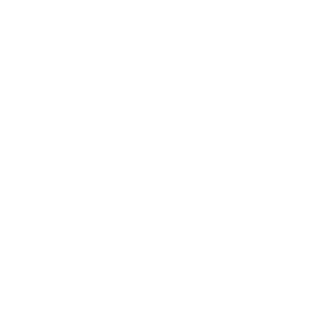 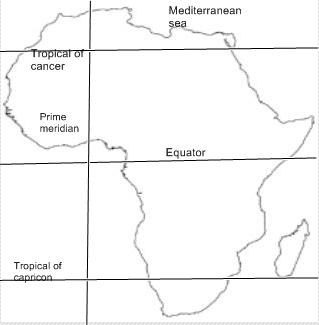 9.a-cartography is the science or practice of drawingmapsb- Geology –studying the earthc- Archaeology-study of human past using material remains.10.The believe that certain careers or entrepreneurial opportunities belong to a given gender (male or female)11.a-	Writing- the Egyptians hieroglyphics inventionsb-	Shadoof irrigation.12. 13.Provide for the family needs.Provide leadership.Provide security.14.Process of focusing attention on our self with the purpose of better understanding yourself.16.History.Geography.